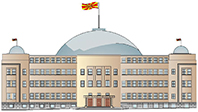 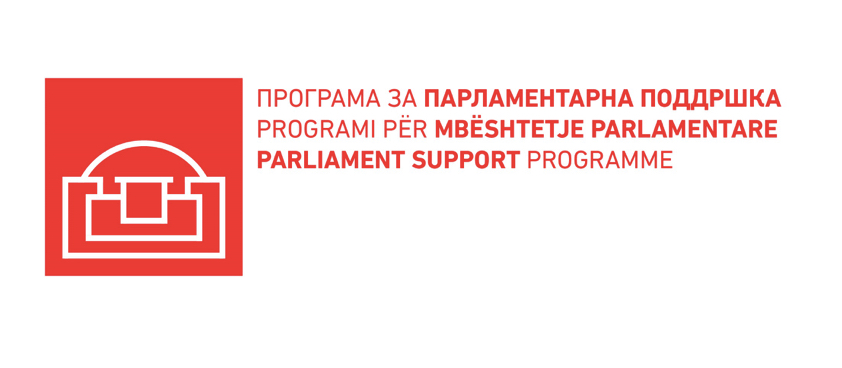 ОГЛАС ЗА ВРАБОТУВАЊЕОпис и спецификација за работно местоАплицирање: Заинтересираните кандидати треба електронски да поднесат (1) мотивациско писмо, (2) биографија (CV), како и (3) докази за квалификациите кои се бараат, на е-пошта ndimacedonia@ndi.org Краен рок за аплицирање: 10.04.2023. Само кандидатите кои ќе влезат во потесниот избор ќе бидат известени за наредната фаза од селекцијата.Ве молиме вашите прашања поврзани со огласот да ги испратите писмено на е-пошта ndimacedonia@ndi.org Назив  на работно местоСамостоен референт – снимател/камерман (2 извршители) во одделение за реализација на програма Самостоен референт – снимател/камерман (2 извршители) во одделение за реализација на програма Самостоен референт – снимател/камерман (2 извршители) во одделение за реализација на програма Тип на договорДоговор на определено времеЛокацијаСобрание на Република Северна МакедонијаПлата 25,203 ден/нето месечноВреметраење на договоротОд 1 мај до 31 август 2023  со можност за продолжување на договорот (4 месеци пробен период)СодржинаСектор за поддршка на Советот на Собранискиот канал / Одделение за реализација на програма Сектор за поддршка на Советот на Собранискиот канал при Собранието на Република Северна Македонија е сочинето од две одделенија и тоа: Одделение за поддршка на Советот на собранискиот канал и подготовка на програма.Одделение за реализација на програмаОдделението за реализација на програма е воспоставено и дефинирано во рамки на секторот за поддршка на Советот на Собранискиот канал со актот за внатрешна организација на службата и актот за систематизација на работните места на Собранието на Република Македонија во 2021 година. Ангажирањето на вработени во ова одделение се спроведува во рамки на Програмата за парламентарна поддршка имплементирана од Националниот демократски институт (НДИ) во соработка со Центарот за управување со промени (ЦУП) и Институтот за демократија Социетас Цивилис Скопје (ИДСЦС) Согласно правилникот за внатрешна организација на службата на Собранието на РСМ, одделението за реализација на програма на Собранискиот канал планира и реализира преноси на седниците на Собранието, работните тела и други тела во Собранието, реализира јавни настапи, на домашни и меѓународни настани, на јавни настапи, на прес- конференции и на сите други активности кои се одржуваат во Собранието, а се во врска со надлежностите и работата на Собранието, реализира и други облици на комуникација со медиумите. Вработените имаат задача да ја координираат работата со новинари, сниматели, видео миксери, тонци, како и со монтажери и оперативно да ја спроведуваат програмата на Собранискиот канал. Тие даваат стручна поддршка на работата на одделението за поддршка на Советот на Собранискиот канал и подготовка на програма во истиот Секторот за поддршка на Советот на Собранискиот канал и се координираат меѓусебно. Работни цели за работното местоЕфикасно и навремено извршување на работи и работни задачи поврзани со самостојно снимање на емисии, а во улога на камерман со интензивна соработка со целата екипаУправување и релации со засегнати страниУправување и релации со засегнати страниУправува со вработени/ Поднесува извештаи и одговара предРаководител на одделение за реализација на програмаЗначајни засегнати страниЗначајни засегнати страниРаководителот на одделение Вработени од двете одделенија во секторот Собраниска служба Пратеници и работни тела на СобраниетоГенерален секретар на Собранието на Република Северна МакедонијаРелевантните сектори и одделенија во Собранието на РСМНДИ, ЦУП, ИДСЦС како партнери во имплементација на ППП програмата која финансиски го потпомага воспоставувањето на собраниското студиоВладата на РСМ и сите министерстваГраѓански организации, експерти и академски професори кои би биле дел од програмите на студиото Сите релевантни засегнати страниЈавноста како публика кон која ќе се пласираат содржините на собраниско студиоРаководителот на одделение Вработени од двете одделенија во секторот Собраниска служба Пратеници и работни тела на СобраниетоГенерален секретар на Собранието на Република Северна МакедонијаРелевантните сектори и одделенија во Собранието на РСМНДИ, ЦУП, ИДСЦС како партнери во имплементација на ППП програмата која финансиски го потпомага воспоставувањето на собраниското студиоВладата на РСМ и сите министерстваГраѓански организации, експерти и академски професори кои би биле дел од програмите на студиото Сите релевантни засегнати страниЈавноста како публика кон која ќе се пласираат содржините на собраниско студиоРаботни задачиРаботни задачиРаботни задачиРаботни задачиГи извршува сите снимања по налог и во соработка со режисерот;Снима кратки прилози, интервјуа и преноси во живо;Одлучува за начинот на снимање, односно прави план на снимање и го утврдува осветлувањето при снимањето;Го предлага начинот и типот на снимање, ги избира објектите и учествува во конечни одлуки врзани со реализација на снимањето;Одговорен е за опремата со која работи и се грижи за нејзината исправност;Ја монтира опремата за снимање и го утврдува нејзиното позиционирање; Користи современи форми на визуелно изразување;Работи со светлосни миксети за корекција и ефекти;Одговара за безбедноста при работа, како од механички така и од електричен ефект во студио или на терен;По потреба дава поддршка при монтажа.Ги извршува сите снимања по налог и во соработка со режисерот;Снима кратки прилози, интервјуа и преноси во живо;Одлучува за начинот на снимање, односно прави план на снимање и го утврдува осветлувањето при снимањето;Го предлага начинот и типот на снимање, ги избира објектите и учествува во конечни одлуки врзани со реализација на снимањето;Одговорен е за опремата со која работи и се грижи за нејзината исправност;Ја монтира опремата за снимање и го утврдува нејзиното позиционирање; Користи современи форми на визуелно изразување;Работи со светлосни миксети за корекција и ефекти;Одговара за безбедноста при работа, како од механички така и од електричен ефект во студио или на терен;По потреба дава поддршка при монтажа.Ги извршува сите снимања по налог и во соработка со режисерот;Снима кратки прилози, интервјуа и преноси во живо;Одлучува за начинот на снимање, односно прави план на снимање и го утврдува осветлувањето при снимањето;Го предлага начинот и типот на снимање, ги избира објектите и учествува во конечни одлуки врзани со реализација на снимањето;Одговорен е за опремата со која работи и се грижи за нејзината исправност;Ја монтира опремата за снимање и го утврдува нејзиното позиционирање; Користи современи форми на визуелно изразување;Работи со светлосни миксети за корекција и ефекти;Одговара за безбедноста при работа, како од механички така и од електричен ефект во студио или на терен;По потреба дава поддршка при монтажа.Спецификации за апликантотСпецификации за апликантотСпецификации за апликантотСпецификации за апликантотЗнаење, вештини и работно искуствоЗнаење, вештини и работно искуствоЗнаење, вештини и работно искуствоЗнаење, вештини и работно искуствоОпшти условиЗ/ПНачин на евалуација1Државјанин на Република Северна МакедонијаЗАпликација, доказ за државјанство2Активно познавање на македонскиот јазикЗАпликација, тест3Полнолетен/аЗАпликација, ЛК4Општа здравствена способност за работното место3Апликација, Лекарско уверение5Со правосилна одлука да не му/и е изречена забрана за вршење професија, дејност или должностЗДоказ за немање забрана за вршење професија, дејност или должностПосебни условиЗ/ПНачин на евалуација1Ниво на стручни квалификации VA или ниво на квалификации IV според Македонската рамка на квалификации и стекнати 180 или 240 кредити според ЕЦВЕТ или МКСОО или најмалку вишо или средно образованиеЗАпликација2Најмалку 3 (три) години работно искуство во струкатаЗАпликација, референци и интервјуРеализирани проекти како снимател / камерман во ТВ студиоЗАпликација, референци и интервју4активно познавање на компјутерски програми за канцелариско работење ПАпликација, тест и интервју5одлично познавање на македонски и англиски јазик (писмено и усно)ПАпликација, тест и интервју6стекнати сертификати од струкатаПАпликација Работни компетенцииРаботни компетенцииРаботни компетенцииРаботни компетенцииНеопходни работни компетенцииЗ/ПНачин на евалуација1Учење и развој (пристап кон сопствениот развој, развој на другите и отвореност кон нови идеи)ЗИнтервју2Комуникација (способност да се претстави себеси, организацијата / институцијата на позитивен и професионален начин и да комуницира со засегнатите страни на соодветно ниво)ЗИнтервју3Постигнување резултати (ефикасно управување со времето и покажување високо квалитетни резултати во интерес на институцијата)ЗТест, интервју4 Работа со други / тимска работа (пристапот на вработениот кон потребите, предностите и приоритетите на другите вработени во и надвор од институцијата)ЗИнтервју5Ориентација кон странките – засегнатите страни (соработка со засегнатите страни во остварувањето на взаемните права и интереси)ЗИнтервју6Финансиско управување (способност на вработениот за буџетирање и финансиско планирање, како и најоптимално искористување на достапните ресурси)ПАпликација и интервју